VoorkennisEen lineair groeiproces kun je beschrijven met de formule y = ax + b. De b is daarbij het startgetal en het snijpunt met de y-as. De a is de richtingscoëfficiënt/helling van de lijn. Twee evenwijdige lijnen hebben dezelfde helling.§1 Gemiddelde toename en hellingBij een toename of afname van x of y heet het verschil Δx of Δy. Een ander woord voor het verschil is differentie. De gemiddelde toename op een interval [a,b] van de functie f heet het differentiequotiënt:
. Die differentiequotiënt is ook de richtingscoëfficiënt van de rechte lijn door de twee punten. Je kunt de helling op een punt in een grafiek berekenen met het interval [a,a+0,001]. §2 Helling van een grafiekAls bij het differentiequotiënt () de Δ nadert tot 0, kun je het gaan schrijven als . Dat heet dan het differentiaalquotiënt. Hiermee bereken je de exacte waarde van de helling op een bepaald punt in de grafiek. 
Als je een raaklijn tekent, is de richtingscoëfficiënt daarvan gelijk aan de helling op dat punt in de grafiek. §3 De afgeleide functieAls je een functie  maakt waarmee je de helling bij een bepaalde x-waarde op de grafiek van  kunt berekenen, heet dat de hellingfunctie/afgeleide functie van. Je kunt die schrijven als . De afgeleide waarde is dan een andere naam voor de helling. Je kunt de afgeleide functie zo berekenen:
Bij  is de afgeleide functies: . Dat geldt wanneer n een positief en geheel getal is.§4 Regels voor differentiërenVoor het differentiëren (berekenen van de afgeleide functie) gelden de volgende differentieerregels:
> als , dan is 	> als , dan is 
> als , dan is 		> als , dan is §5 Maxima en minimaAls : grafiek van f daalt.	Als : grafiek van f is recht.	Als : grafiek van f stijgt.
Als een grafiek overgaat van stijgen naar dalen is het een maximum. Wanneer plaatselijk: lokaal maximum.
Als een grafiek overgaat van dalen naar stijgen is het een minimum. Wanneer plaatselijk: lokaal minimum.
De extreme waarden zijn de y-coördinaten van de maxima en de minima.§7 Raaklijnen en hellinggrafiekenDe grafiek van de afgeleide functie heet de hellinggrafiek. 	Waar de hellinggrafiek boven de x-as ligt, is de grafiek van f stijgend. Waar de hellinggrafiek onder de x-as ligt, is de grafiek van f dalend. Waar de hellinggrafiek de x-as snijdt, ligt op de grafiek van f een top.Vaardigheden 3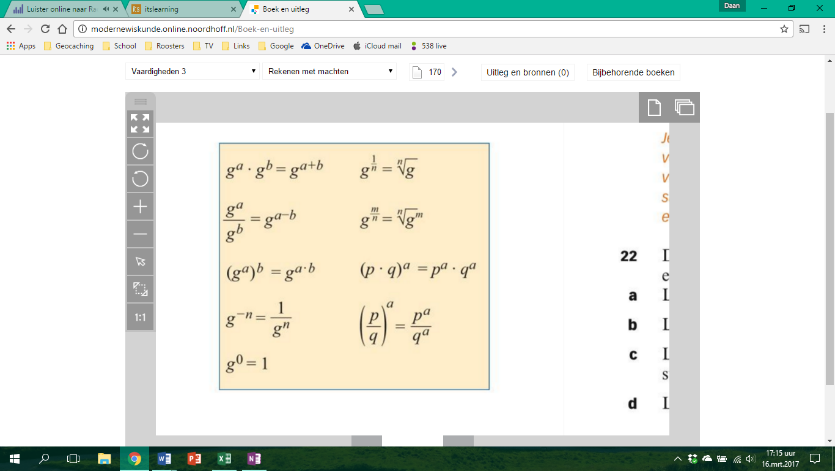 
Bij het rekenen met machten kun je de volgende rekenregels gebruiken:Lineair verband ()Exponentieel verband (Hellingsgetal berekenen met K en L. Met M en N b berekenenG = Vanaf de kleinste y-waarde terugrekenen naar x = 0. Dan heb je b. 